PROGRAMMA SVOLTOClasse 3^ sez. ASAANNO SCOLASTICO 2015/2016ECONOMIA AGRARIAE SVILUPPO TERRITORIALEprof. GIORGIO BOVO prof. MAURO FINOTTOUnità 1 – La compravenditaLe condizioni di venditaI documenti della compravenditaLa compravendita di immobiliUnità – 2 Le forme di pagamentoIl pagamento in contantiL’assegno bancario e circolareLe cambialiIl bonifico e altre operazioni bancarieLe carte di creditoUnità 3 – L’impresa e l’imprenditore agricoloL’azienda e l’impresaLe imprese individuali e le imprese collettiveL’imprenditore agricoloUnità 4 – Le rilevazioni e le scritture contabiliLa gestione dell’azienda e le rilevazioni contabiliLe scritture contabiliIl contoUnità 5 – Le scritture contabili elementariIl libro partitario clientiIl libro partitario fornitoriLo scadenziarioLa contabilità del magazzinoIl conto bestiameIl registro di produzione del latteLe scritture relative al personale dipendenteIl registro dei beni ammortizzabiliUnità 6 – Il patrimonio ed il redditoIl patrimonioL’inventario Il redditoUnità 7 – Le scritture contabili generaliLe scritture generaliIl sistema ed il metodo contabileLa classificazione dei contiLe registrazioniUnità 8 – Il bilancio di esercizioLe parti del bilancio di esercizioLa riclassificazione dello stato patrimoniale e del conto economicoL’analisi del bilancioPiove di Sacco, 1 giugno 2016.      I docentiProf. Giorgio BovoProf. Mauro Finotto						I rappresentanti di classe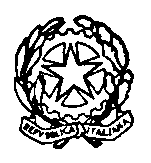 ISTITUTO DI ISTRUZIONE SUPERIORE STATALE“ENRICO DE NICOLA”35028 - PIOVE DI SACCO (PD) - via Parini, 10/ctel.049/5841692 – 049/9703995 e-mail: info@denicolaonline.org